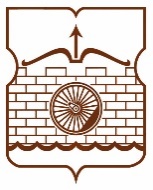 СОВЕТ ДЕПУТАТОВМУНИЦИПАЛЬНОГО ОКРУГА ЛЮБЛИНОРЕШЕНИЕ24.11.2022 № 4/4	О согласовании проекта адресного перечня многоквартирных домов, подлежащих включению в краткосрочный план реализации в 2024, 2025 и 2026 годах региональной программы капитального ремонта общего имущества в многоквартирных домах на территории города Москвы, расположенных на территории муниципального округа ЛюблиноВ соответствии с пунктом 1 статьи 1 Закона города Москвы 
от 16 декабря 2015 года № 72 «О наделении органов местного самоуправления внутригородских муниципальных образований в городе Москве отдельными полномочиями города Москвы в сфере организации и проведения капитального ремонта общего имущества в многоквартирных домах в рамках реализации региональной программы капитального ремонта общего имущества в многоквартирных домах на территории города Москвы», постановлением Правительства Москвы от 01.06.2017 № 328-ПП «Об утверждении Порядка реализации органами местного самоуправления внутригородских муниципальных образований в городе Москве отдельного полномочия города Москвы по согласованию адресного перечня многоквартирных домов, подлежащих включению в краткосрочный план реализации региональной программы капитального ремонта общего имущества в многоквартирных домах на территории города Москвы»,  от 08.11.2017 № 828-ПП «Об утверждении Порядка разработки и утверждения краткосрочных планов реализации региональной программы капитального ремонта общего имущества в многоквартирных домах на территории города Москвы» и на основании обращения управы района Люблино города Москвы от 16.11.2022 № 217/16, поступившего в Совет депутатов муниципального округа  Люблино 16.11.2022 (зарегистрировано 16.11.2022 № МО 108)Совет депутатов решил:1.	Согласовать проект адресного перечня многоквартирных домов, подлежащих включению в краткосрочный план реализации в 2024, 2025 и 2026 годах региональной программы капитального ремонта общего имущества в многоквартирных домах на территории города Москвы, расположенных на территории муниципального округа Люблино (приложение).2.	Направить настоящее решение в управу района Люблино города Москвы, префектуру Юго-Восточного административного округа города Москвы в течение трех календарных дней со дня его принятия. 3.	Опубликовать настоящее решение в бюллетене «Московский муниципальный вестник» и разместить на официальном сайте муниципального округа Люблино www.lublino-mos.ru.4.	Контроль за исполнением настоящего решения возложить на главу муниципального округа Люблино Багаутдинова Р.ХГлава муниципального округаЛюблино										  Р.Х. БагаутдиновПриложение к решению Совета депутатов муниципального округа Люблино от 24.11.2022 № 4/4Проект адресного перечня многоквартирных домов, подлежащих включению в краткосрочный план реализации в 2024, 2025 и 2026 годах региональной программы капитального ремонта общего имущества в многоквартирных домах на территории города Москвы (далее - краткосрочный план), расположенных на территории внутригородского муниципального образования Люблино в городе МосквеПроект адресного перечня многоквартирных домов, подлежащих включению в краткосрочный план реализации в 2024, 2025 и 2026 годах региональной программы капитального ремонта общего имущества в многоквартирных домах на территории города Москвы (далее - краткосрочный план), расположенных на территории внутригородского муниципального образования Люблино в городе МосквеПроект адресного перечня многоквартирных домов, подлежащих включению в краткосрочный план реализации в 2024, 2025 и 2026 годах региональной программы капитального ремонта общего имущества в многоквартирных домах на территории города Москвы (далее - краткосрочный план), расположенных на территории внутригородского муниципального образования Люблино в городе МосквеПроект адресного перечня многоквартирных домов, подлежащих включению в краткосрочный план реализации в 2024, 2025 и 2026 годах региональной программы капитального ремонта общего имущества в многоквартирных домах на территории города Москвы (далее - краткосрочный план), расположенных на территории внутригородского муниципального образования Люблино в городе МосквеПроект адресного перечня многоквартирных домов, подлежащих включению в краткосрочный план реализации в 2024, 2025 и 2026 годах региональной программы капитального ремонта общего имущества в многоквартирных домах на территории города Москвы (далее - краткосрочный план), расположенных на территории внутригородского муниципального образования Люблино в городе МосквеПроект адресного перечня многоквартирных домов, подлежащих включению в краткосрочный план реализации в 2024, 2025 и 2026 годах региональной программы капитального ремонта общего имущества в многоквартирных домах на территории города Москвы (далее - краткосрочный план), расположенных на территории внутригородского муниципального образования Люблино в городе Москве1. Адресный перечень многоквартирных домов, в которых в 2024, 2025 и 2026 годах запланированы работы по капитальному ремонту общего имущества, за исключением домов, в которых запланированы только работы по замене отработавшего назначенный срок службы лифта и (или) истекает назначенный срок службы лифтов (25 лет)1. Адресный перечень многоквартирных домов, в которых в 2024, 2025 и 2026 годах запланированы работы по капитальному ремонту общего имущества, за исключением домов, в которых запланированы только работы по замене отработавшего назначенный срок службы лифта и (или) истекает назначенный срок службы лифтов (25 лет)1. Адресный перечень многоквартирных домов, в которых в 2024, 2025 и 2026 годах запланированы работы по капитальному ремонту общего имущества, за исключением домов, в которых запланированы только работы по замене отработавшего назначенный срок службы лифта и (или) истекает назначенный срок службы лифтов (25 лет)1. Адресный перечень многоквартирных домов, в которых в 2024, 2025 и 2026 годах запланированы работы по капитальному ремонту общего имущества, за исключением домов, в которых запланированы только работы по замене отработавшего назначенный срок службы лифта и (или) истекает назначенный срок службы лифтов (25 лет)1. Адресный перечень многоквартирных домов, в которых в 2024, 2025 и 2026 годах запланированы работы по капитальному ремонту общего имущества, за исключением домов, в которых запланированы только работы по замене отработавшего назначенный срок службы лифта и (или) истекает назначенный срок службы лифтов (25 лет)1. Адресный перечень многоквартирных домов, в которых в 2024, 2025 и 2026 годах запланированы работы по капитальному ремонту общего имущества, за исключением домов, в которых запланированы только работы по замене отработавшего назначенный срок службы лифта и (или) истекает назначенный срок службы лифтов (25 лет)1.1Общая площадь многоквартирных домов (п.1), подлежащих включению в краткосрочный план, кв.м.Общая площадь многоквартирных домов (п.1), подлежащих включению в краткосрочный план, кв.м.217 454217 454217 4541.2Год реализации краткосрочного плана, гг.Год реализации краткосрочного плана, гг.Предельный размер общей площади многоквартирных домов (п.1), подлежащих включению в краткосрочный план, соответствующий году реализации краткосрочного плана, кв.м.Предельный размер общей площади многоквартирных домов (п.1), подлежащих включению в краткосрочный план, соответствующий году реализации краткосрочного плана, кв.м.Предельный размер общей площади многоквартирных домов (п.1), подлежащих включению в краткосрочный план, соответствующий году реализации краткосрочного плана, кв.м.1.2.12024 год2024 год63 53863 53863 5381.2.22025 год2025 год63 61863 61863 6181.2.32026 год2026 год90 29890 29890 2981.3Административный округ города МосквыВнутригородское муниципальное образованиеАдрес многоквартирного домаОбщая площадь, кв.м.Срок выполнения работ и (или) услуг по капитальному ремонту, гг.1.3.1Юго-ВосточныйЛюблино40 лет Октября просп. 11          5 172   2026 1.3.2Юго-ВосточныйЛюблино40 лет Октября просп. 12/10          4 888   2025 1.3.3Юго-ВосточныйЛюблиноБелореченская ул. 13 к.1          5 364   2024 1.3.4Юго-ВосточныйЛюблиноБелореченская ул. 13 к.2          5 327   2024 1.3.5Юго-ВосточныйЛюблиноБелореченская ул. 25 с.1          5 294   2024 1.3.6Юго-ВосточныйЛюблиноВерхние Поля ул. 3        12 831   2024 1.3.7Юго-ВосточныйЛюблиноГоловачева ул. 3 к.3          9 450   2026 1.3.8Юго-ВосточныйЛюблиноГоловачева ул. 5 к.2          4 193   2026 1.3.9Юго-ВосточныйЛюблиноКраснодарская ул. 10А          4 999   2024 1.3.10Юго-ВосточныйЛюблиноКраснодарская ул. 14          5 225   2024 1.3.11Юго-ВосточныйЛюблиноКраснодарская ул. 17          4 604   2026 1.3.12Юго-ВосточныйЛюблиноКраснодарская ул. 27/13          5 970   2026 1.3.13Юго-ВосточныйЛюблиноКраснодонская ул. 20 к.2          5 493   2026 1.3.14Юго-ВосточныйЛюблиноКраснодонская ул. 34 к.2          9 782   2025 1.3.15Юго-ВосточныйЛюблиноЛюблинская ул. 61        20 262   2025 1.3.16Юго-ВосточныйЛюблиноМариупольская ул. 4          4 192   2026 1.3.17Юго-ВосточныйЛюблиноНовороссийская ул. 16 к.2          4 166   2024 1.3.18Юго-ВосточныйЛюблиноНовороссийская ул. 8          3 598   2025 1.3.19Юго-ВосточныйЛюблиноСовхозная ул. 4 к.1          5 313   2025 1.3.20Юго-ВосточныйЛюблиноСовхозная ул. 4 к.3          9 620   2024 1.3.21Юго-ВосточныйЛюблиноСтавропольская ул. 12          5 309   2026 1.3.22Юго-ВосточныйЛюблиноСтавропольская ул. 30          5 849   2024 1.3.23Юго-ВосточныйЛюблиноСтавропольская ул. 60 к.1        10 059   2026 1.3.24Юго-ВосточныйЛюблиноСтавропольская ул. 64 к.2          5 090   2025 1.3.25Юго-ВосточныйЛюблиноСтавропольская ул. 70          8 293   2026 1.3.26Юго-ВосточныйЛюблиноСтавропольская ул. 15          4 863   2024 1.3.27Юго-ВосточныйЛюблиноСудакова ул. 11        14 685   2025 1.3.28Юго-ВосточныйЛюблиноТихая ул. 4        27 563   2026 2. Адресный перечень многоквартирных домов, в которых в 2024, 2025 и 2026 годах запланированы работы по замене отработавшего назначенный срок службы лифта и (или) истекает назначенный срок службы лифтов (25 лет)2. Адресный перечень многоквартирных домов, в которых в 2024, 2025 и 2026 годах запланированы работы по замене отработавшего назначенный срок службы лифта и (или) истекает назначенный срок службы лифтов (25 лет)2. Адресный перечень многоквартирных домов, в которых в 2024, 2025 и 2026 годах запланированы работы по замене отработавшего назначенный срок службы лифта и (или) истекает назначенный срок службы лифтов (25 лет)2. Адресный перечень многоквартирных домов, в которых в 2024, 2025 и 2026 годах запланированы работы по замене отработавшего назначенный срок службы лифта и (или) истекает назначенный срок службы лифтов (25 лет)2. Адресный перечень многоквартирных домов, в которых в 2024, 2025 и 2026 годах запланированы работы по замене отработавшего назначенный срок службы лифта и (или) истекает назначенный срок службы лифтов (25 лет)2. Адресный перечень многоквартирных домов, в которых в 2024, 2025 и 2026 годах запланированы работы по замене отработавшего назначенный срок службы лифта и (или) истекает назначенный срок службы лифтов (25 лет)2.1.Административный округ города МосквыВнутригородское муниципальное образованиеАдрес многоквартирного домаОбщая площадь, кв.м.Срок выполнения работ и (или) услуг по капитальному ремонту, гг.2.1.1Юго-ВосточныйЛюблиноАрмавирская ул. 3          1 974   2025 2.1.2Юго-ВосточныйЛюблиноАрмавирская ул. 5          1 974   2025 2.1.3Юго-ВосточныйЛюблиноБелореченская ул. 21          1 981   2025 2.1.4Юго-ВосточныйЛюблиноВерхние Поля ул. 9 к.1          1 999   2024 2.1.5Юго-ВосточныйЛюблиноВерхние Поля ул. 9 к.2          1 999   2024 2.1.6Юго-ВосточныйЛюблиноВысотный пр. 4          1 971   2025 2.1.7Юго-ВосточныйЛюблиноГоловачева ул. 1 к.1          1 974   2025 2.1.8Юго-ВосточныйЛюблиноГоловачева ул. 1 к.2          1 974   2025 2.1.9Юго-ВосточныйЛюблиноГоловачева ул. 11          1 970   2025 2.1.10Юго-ВосточныйЛюблиноГоловачева ул. 13          1 969   2024 2.1.11Юго-ВосточныйЛюблиноГоловачева ул. 15          1 969   2024 2.1.12Юго-ВосточныйЛюблиноГоловачева ул. 17          1 968   2024 2.1.13Юго-ВосточныйЛюблиноГоловачева ул. 5 к.1          1 972   2025 2.1.14Юго-ВосточныйЛюблиноГоловачева ул. 5 к.2          1 972   2025 2.1.15Юго-ВосточныйЛюблиноГоловачева ул. 7 к.1          1 970   2025 2.1.16Юго-ВосточныйЛюблиноГоловачева ул. 7 к.2          1 971   2025 2.1.17Юго-ВосточныйЛюблиноКраснодарская ул. 10          1 972   2025 2.1.18Юго-ВосточныйЛюблиноКраснодарская ул. 12          1 973   2025 2.1.19Юго-ВосточныйЛюблиноЛюблинская ул. 147          1 973   2024 2.1.20Юго-ВосточныйЛюблиноМариупольская ул. 10          1 972   2025 2.1.21Юго-ВосточныйЛюблиноСовхозная ул. 12          1 973   2024 2.1.22Юго-ВосточныйЛюблиноСовхозная ул. 16 к.1          1 976   2025 2.1.23Юго-ВосточныйЛюблиноСтавропольская ул. 54 к.1          1 975   2025 2.1.24Юго-ВосточныйЛюблиноЦимлянская ул. 14          1 999   2024 2.1.25Юго-ВосточныйЛюблиноЦимлянская ул. 16          1 999   2024 2.1.26Юго-ВосточныйЛюблиноЦимлянская ул. 2          1 999   2024 2.1.27Юго-ВосточныйЛюблиноЦимлянская ул. 20          1 999   2024 2.1.28Юго-ВосточныйЛюблиноЦимлянская ул. 24          1 999   2024 2.1.29Юго-ВосточныйЛюблиноЦимлянская ул. 28          1 999   2024 2.1.30Юго-ВосточныйЛюблиноЦимлянская ул. 30          1 999   2024 